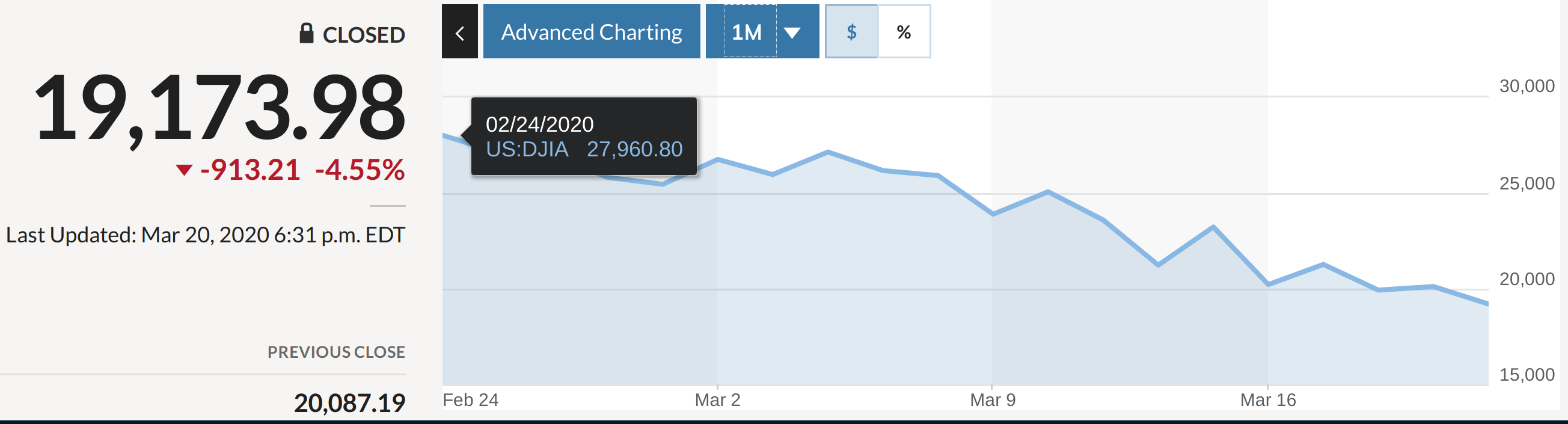 I, the undersigned, undertake to make the following payments to the  for I Authorize the xx to cancel the classes’ registration in case I did NOT fulfill my obligation as stated above.Student Signature	Guardian SignatureDate (MM/DD/YY)P.O. Box xxx | xxx - xx. | T: +xxxx | F: +xxx| E : xxxxxxxxxStudent nameStudent  IDSemesterDatesAmount 